АДМИНИСТРАЦИЯМУНИЦИПАЛЬНОГОРАЙОНА БОГАТОВСКИЙСАМАРСКОЙ ОБЛАСТИПОСТАНОВЛЕНИЕОт 26.03.2018 г.  № 200О награждении  Почетной грамотой           В соответствии с Положением «О Почетной грамоте Главы муниципального района Богатовский Самарской области», Администрация муниципального района Богатовский Самарской области ПОСТАНОВЛЯЕТ:	1.  Наградить Почетной грамотой за  многолетний добросовестный труд в агропромышленном комплексе муниципального района Богатовский и в связи с юбилеем	- Фильченко Геннадия Анатольевича  – водителя автомобиля сельскохозяйственного производственного кооператива «Виловатое».   	2. Опубликовать настоящее Постановление в газете «Красное знамя» и разместить на официальном сайте органов местного самоуправления муниципального района Богатовский Самарской области. Глава муниципального района Богатовский Самарской области 		                                                               В.В. ТуркинПопова 21222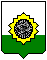 